附件4：大型仪器设备开放基金使用进度表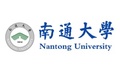 项目编号项目名称所在单位姓    名联系电话开放基金使用情况开放基金使用情况开放基金使用情况开放基金使用情况开放基金使用情况开放基金使用情况资助金额（元）资助金额（元）资助金额（元）已用金额（元）已用金额（元）已用金额（元）剩余金额（元）剩余金额（元）剩余金额（元）2021.01.01-2021.05.15开放基金使用计划2021.01.01-2021.05.15开放基金使用计划2021.01.01-2021.05.15开放基金使用计划2021.01.01-2021.05.15开放基金使用计划2021.01.01-2021.05.15开放基金使用计划2021.01.01-2021.05.15开放基金使用计划仪器名称仪器名称仪器所在学院仪器所在学院仪器所在学院预计使用机时数使用提醒使用提醒使用提醒使用提醒使用提醒使用提醒2020年开放基金项目本次不参与年底结算的，将于2021年5月16日结算，请在截止期前抓紧时间使用。请将此表发送至邮箱214866679@qq.com。2020年开放基金项目本次不参与年底结算的，将于2021年5月16日结算，请在截止期前抓紧时间使用。请将此表发送至邮箱214866679@qq.com。2020年开放基金项目本次不参与年底结算的，将于2021年5月16日结算，请在截止期前抓紧时间使用。请将此表发送至邮箱214866679@qq.com。2020年开放基金项目本次不参与年底结算的，将于2021年5月16日结算，请在截止期前抓紧时间使用。请将此表发送至邮箱214866679@qq.com。2020年开放基金项目本次不参与年底结算的，将于2021年5月16日结算，请在截止期前抓紧时间使用。请将此表发送至邮箱214866679@qq.com。2020年开放基金项目本次不参与年底结算的，将于2021年5月16日结算，请在截止期前抓紧时间使用。请将此表发送至邮箱214866679@qq.com。